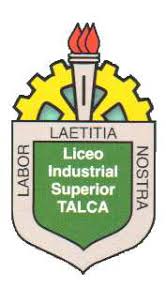 ORIENTACIONES DE APRENDIZAJE Estimado alumno, debido a las actuales circunstancias y hasta que la situación se normalice, te invitamos a trabajar desde tu casa, leer esta guía e ir respondiendo las actividades propuestas. Es de suma importancia evidenciar lo que vas aprendiendo y las dudas que surjan de tu trabajo. El objetivo de esta actividad es lograr que adquieras conocimientos y habilidades primordiales para afrontar tu siguiente desafío: el año 2020.Envía tus respuestas y dudas al correo fisicalistal2020@gmail.com Muchas graciasUNIDAD 1. ONDAS Y SONIDOTema: PROPIEDADES DE LAS ONDASOBJETIVO: OA 9Demostrar que comprende, por medio de la creación de modelos y experimentos, que las ondas transmiten energía y que se pueden reflejar, refractar y absorber, explicando y considerando sus características (amplitud, frecuencia, longitud de onda y velocidad depropagación, entre otras) y los criterios para clasificarlas (mecánicas, electromagnéticas, transversales, longitudinales, superficiales).ACTIVIDAD. Observe, lea y reflexione. En la imagen de las páginas 12 y 13 del texto del estudiante se describen las propiedades de las ondas: Reflexión, Difracción y Refracción.Con relación a esto, responda en su cuaderno:¿Qué indica la imagen respecto a cada propiedad?¿En qué otros hechos cotidianos se observan las propiedades de las ondas (reflexión, difracción y refracción)?AUTOEVALUACIÓN DE LA UNIDAD. Marca con ✓ el nivel de desempeño según tu desempeño.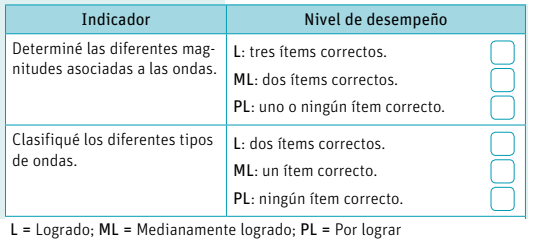 Hasta el momento, ¿qué te ha resultado más difícil?¿Qué habilidad(es) es (son) la(s) que menos te ha costado desarrollar?¿Crees que estás cumpliendo las metas que te propusiste al inicio de la unidad? De no ser así, reformula tu plan de trabajo.¿Qué actitudes trabajadas en las actividades de la lección debes mejorar?Recuerda enviar tus dudas y respuestas al correo fisicalistal2020@gmail.com Muchas gracias.NombreCursoCorreo electrónicoFecha